Συμπληρώνετε τα στοιχεία σας με ΚΕΦΑΛΑΙΑ γράμματα, όπως ακριβώς αναγράφονται στην ταυτότητα σας.Τα στοιχεία εντός των πλαισίων συμπληρώνονται από την υπηρεσία.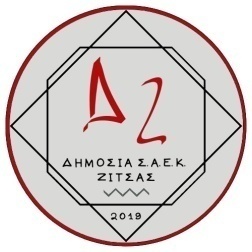 	ΟΝΟΜΑΣΤΙΚΑ ΣΤΟΙΧΕΙΑ	ΕΠΩΝΥΜΟ: __________________________________ΟΝΟΜΑ : ____________________________________ΟΝΟΜΑ ΠΑΤΕΡΑ: ____________________________ΟΝΟΜΑ ΜΗΤΕΡΑΣ: ___________________________ΗΜΕΡΟΜΗΝΙΑ ΓΕΝΝΗΣΗΣ: ____ / ____ / 20_____ΕΙΔΙΚΟΤΗΤΑ: _________________________________ΑΡΧΙΚΟ ΕΤΟΣ ΔΙΔ/ΛΙΑΣ ΣΤH ΣΑΕΚ ΖΙΤΣΑΣ:_____________________________________________ΕΞΑΜΗΝΟ: __________________________________ΣΤΟΙΧΕΙΑ ΕΠΙΚΟΙΝΩΝΙΑΣΟΔΟΣ: __________________________ Αρ :  _______ΠΟΛΗ ΚΑΤΟΙΚΙΑΣ: ____________________________ΤΚ: _______________ΤΗΛΕΦΩΝΟ ΟΙΚΙΑΣ: ___________________________ΤΗΛΕΦΩΝΟ ΚΙΝΗΤΟ: __________________________E-mail : ______________________________________ΣΤΟΙΧΕΙΑ ΤΑΥΤΟΤΗΤΑΣΑΡΙΘΜΟΣ ΤΑΥΤΟΤΗΤΑΣ : ______________________ΗΜΕΡΟΜΗΝΙΑ ΕΚΔΟΣΗΣ : _____ / _____ / 20______ΑΡΧΗ ΕΚΔΟΣΗΣ : _____________________________Α.Φ.Μ. : _____________________________________Α.Μ.Κ.Α.: ____________________________________ΘΕΜΑ: «Χορήγηση Βεβαίωσης Διδακτικής Απασχόλησης»ΠΡΟΣ: Σχολή Ανώτερης Επαγγελματικής Κατάρτισης (ΣΑΕΚ) Ζίτσας  	ΑΙΤΗΣΗ	Παρακαλώ να μου χορηγήσετε Βεβαίωση Προϋπηρεσίας  (Βεβαίωση Διδακτικής Απασχόλησης) για το  ____________________ Εξάμηνο Κατάρτισης στη ΣΑΕΚ Ζίτσας.Ο/Η ΑΙΤ _________________________________________(Υπογραφή)